AKADEMIA MIASTO
Scenariusz zajęć edukacji obywatelskiej Autorka: Maria Wesołowska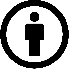 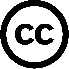 Publikacja jest licencjonowana na zasadach Creative Commons 
Uznanie autorstwa 4.0 Międzynarodowe 
(CC-BY-4.0)Temat warsztatuMapy marzeń Twojej szkołyCzas trwania warsztatuJednorazowo 4 h lub 2 x po 2 hOsoby uczestnicząceUczniowie i uczennice starszych klas szkół podstawowych (7-8 klasa) lub 1. klasy szkoły średniej, optymalnie 6-15 osób, maksymalnie 30.Uwaga: przy dużej liczbie osób uczestniczących potrzebna duża przestrzeń na swobodną pracę.Cele warsztatuRozwijanie pozytywnego stosunku osób uczniowskich do szkoły poprzez kreatywne wyrażanie marzeń i aspiracji związanych z edukacją oraz zachęcanie do aktywnego uczestnictwa w budowaniu pozytywnej atmosfery szkolnej.Cele szczegółowezachęcenie uczniów do puszczenia wodzy fantazji na temat "wymarzonej szkoły"przełamanie myślenia młodzieży o szkole jako o miejscu opresyjnymzwiększanie wiedzy osób uczestniczących na temat możliwości wpływu na środowisko, w którym przebywająprzekazanie informacji o możliwościach działania wewnątrz struktury szkoły (samorząd, szkolne budżety obywatelskie)Potrzebne materiały i narzędziaprezentacja nt. różnych rozwiązań w szkolnictwie (załącznik)karty metaforyczne, np. "Dixit" (rozłożone od początku na środku pomieszczenia)flipchart lub duży karton i małe karteczki samoprzylepneprzygotowany schemat "balonu lotniczego" na dużym kartonieprzygotowane na kartonach schematy "ścieżki do cudu" (załącznik)cukierki – tyle rodzajów ile docelowo grup chcemy stworzyć (jeśli używamy tej metody do dzielenia uczestników i uczestniczek na grupy)taśma malarska, pisaki, nożyczkiczasopisma kolorowe z różnych dziedzinkartony a3 w liczbie odpowiadającej liczbie uczestników/uczestniczekWskazówki dla osoby prowadzącejWarsztat dużo wygodniej jest przeprowadzić w bardziej kameralnym gronie. Zajęcia dobrze jest rozpocząć w kręgu, co sprzyja integracji i dopiero na czas klejenia map przenieść się do stolików/ławek.Przebieg warsztatówPrzebieg warsztatówPrzebieg warsztatówDziałanieOpisCzas trwaniaPrzedstawienie agendy spotkania przez osobę prowadzącąPrzedstawienie agendy spotkania przez osobę prowadzącą5 minZapoznanie się, integracjaImię + obrazek: "Napisz swoje imię lub jak lubisz, żeby się do Ciebie zwracać", narysuj obrazek "jedna rzecz, którą lubię" – rundka "Mam na imię i lubię..."Karty metaforyczne Dixit – wybieramy jedną: "Mój pierwszy dzień w szkole" – rozmowa w parach (3 minuty na rozmowę), jeśli pracujemy w większej grupie (powyżej 10 osób). W mniejszej grupie możemy podzielić się na forum. 20 minOczekiwania i obawyZebranie oczekiwań/obaw osób uczestniczących - balon lotniczy - dyskusja moderowana:Osoba prowadząca zapisuje na post itach jakie obawy i oczekiwania mają osoby uczestniczące w warsztacie – jedna karteczka, jedna myśl:- oczekiwania to coś, to unosi balon do góry, napędza do działania- obawy to coś, to ciągnie w dół, hamuje przed startemUwaga: osoba prowadząca przygotowuje rysunek balona lotniczego na flipczarcie przed warsztatem.20 minKontraktOsoba prowadząca pyta: czego potrzebujesz, żeby czuć się komfortowo podczas zajęć i móc angażować się w działania?

Odpowiedzi formułowane są w formie zasad na jednym flipczarcie po upewnieniu się, że zasada jest zrozumiała przez osoby uczestniczące i zgadzają się na nią. Osoby uczestniczące podpisują się na koniec pracy pod kontraktem zobowiązując się go respektować.20 minPrezentacjaOsoba prowadząca przedstawia różne przykłady szkolnictwa (prezentacja). 15 minPraca indywidualnaWyklejanie map marzeń, puszczamy wodze fantazji – praca indywidualna – 60-90 minut, w zależności od potrzeb.
Zwracamy uwagę na to, aby uczestnicy/uczestniczki zwrócili/zwróciły uwagę na 4 aspekty wymarzonej szkoły: budynek/miejsce, panujące zasady, wartości oraz szczególne potrzeby, których uwzględnienie byłoby dla nich ważne. 60-90 minDzielenie się na forum i burza mózgówUczestnicy i uczestniczki prezentują swoje mapy. Po prezentacjach rozpoczyna się dyskusja - burza mózgów nad realizacją map – jaka potrzeba stoi za fantazją i jak możemy tę fantazję przekuć w konkretny cel/zmianę25 minPraca w grupachPodział na grupy (np. za pomocą cukierków lub dowolnej innej metody) – każda opracowuje jeden pomysł – ścieżka do cudu (przygotować wcześniej schemat).30 minPrezentacja grupGrupy prezentują na forum swoje pomysły na realizację marzeń.20 minPodsumowanie
/refleksjaOsoba prowadząca wyświetla slajd o SBO jako sposobie realizacji marzeń.  
Rundka wśród osób uczestniczących - z czym kończę te zajęcia?5 minEwaluacjaOsoba prowadząca zachęca osoby uczestniczące do napisania anonimowo odpowiedzi na dwa pytania:- co mi się podobało podczas warsztatu?- co chciałbym/chciałabym zmienić w warsztacie?5 min